Выступление «Практика организации инклюзивного образования в ДОУ: первые шаги»Ни для кого ни секрет, что детей с ОВЗ в нашей стране становится все больше и проблемы с их воспитанием и образованием ложатся не только на плечи родителей, но и на наши с вами плечи. Что такое инклюзивное образование? Как построить работу в комбинированной группе? Как сделать так, чтобы максимально оказать помощь детям с ОВЗ?С какими проблемами предстоит столкнуться образовательной организации при открытии комбинированной группы в общеразвивающем детском саду? … На эти и другие вопросы мы постараемся ответить сегодня на нашей встрече и поделиться наработанным, пока небольшим опытом по функционированию групп комбинированной направленности.	Инклюзивное образование (включённое образование) –  такая организация процесса обучения, когда все дети, независимо от их физических, психических интеллектуальных, культурно-этнических, языковых и иных особенностей, включены в общую систему образования и обучаются по месту жительства в общеобразовательных организациях, которые оказывают необходимую специальную поддержку детям с учетом их возможностей и особых образовательных потребностей.В основу инклюзивного образования положена идеология, которая исключает любую дискриминацию детей, которая обеспечивает равное отношение ко всем людям, но создает особые условия для детей, имеющих особые потребности.Инклюзивное образование направлено на разработку таких педагогических подходов, которые обеспечат гибкость образовательной деятельности для удовлетворения этих различных образовательных потребностей, тем самым повышая эффективность обучения и воспитания. Нормативно -правовое обоснование вопроса.Положения об инклюзивном образовании закреплены в Российских государственных документах:Конвенция ООН «О правах инвалидов» (2008 г. ст.24).Конституция Российской Федерации (не допускается дискриминация в пользовании правами по какому-либо основанию, зависящим от естественных особенностей личности и ее социального статуса).Федеральный закон «О социальной защите инвалидов в Российской Федерации (24.11.1995)Федеральный закон «Закон об образовании в РФ» (2012 г.)– (инклюзивное образование – это обеспечение равного доступа к образованию для всех обучающихся с учетом разнообразия особых образовательных потребностей и индивидуальных возможностей).Программа «Доступная среда» (2011 г.).Федеральный государственный образовательный стандарт ДО (далее ФГОС ДО) (2013 г.).Во ФГОС ДО говорится о выравнивании стартовых возможностей выпускников дошкольных образовательных учреждений, в том числе и детей с ограниченными возможностями здоровья (далее ОВЗ).Организация инклюзивного образования строится на принципах:Принцип индивидуального подхода предполагает выбор форм, методов и средств обучения и воспитания с учетом индивидуальных образовательных потребностей каждого из детей группы. Индивидуальные программы развития ребенка построены на диагностике функционального состояния ребенка и предполагают выработку индивидуальной стратегии развития конкретного ребенка. Индивидуальный подход предполагает не только внешнее внимание к нуждам ребенка, но предоставляет самому ребенку возможности реализовывать свою индивидуальность.Принцип поддержки самостоятельной активности ребенка. Важным условием успешности инклюзивного образования является обеспечение условий для самостоятельной активности ребенка. Реализация этого принципа решает задачу формирования социально активной личности, которая является субъектом своего развития и социально значимой деятельности. Когда активность находится целиком на стороне взрослых, которые заботятся о ребенке, ребенок ожидает внешней инициативы, сам оставаясь пассивным. То же может произойти с родителями детей с ОВЗ. Родители могут ожидать помощи или активно добиваться льгот от государства, игнорируя собственные возможности для участия в социальной жизни.Принцип активного включения в образовательный процесс всех его участников предполагает создание условий для понимания и принятия друг друга с целью достижения плодотворного взаимодействия на гуманистической основе. Инклюзия – это активное включение детей, родителей и специалистов в области образования в совместную деятельность: совместное планирование, проведение общих мероприятий, семинаров, праздников для создания инклюзивного сообщества как модели реального социума.Принцип междисциплинарного подхода. Разнообразие индивидуальных характеристик детей требует комплексного, междисциплинарного подхода к определению и разработке методов и средств воспитания и обучения. Специалисты (воспитатель, психолог, учитель-логопед, учитель-дефектолог, при участии старшего воспитателя, работающие в группе, регулярно проводят диагностику детей и в процессе обсуждения составляют образовательный план действий, направленный как на конкретного ребенка, так и на группу в целом.Принцип вариативности в организации процессов обучения и воспитания. Включение в инклюзивную группу детей с различными особенностями в развитии предполагает наличие вариативной развивающей среды, т. е. необходимых развивающих и дидактических пособий, средств обучения, безбарьерной среды, вариативной методической базы обучения и воспитания и способность использования педагогом разнообразных методов и средств работы, как по общей, так и специальной педагогики.Принцип партнерского взаимодействия с семьей. Усилия педагогов будут эффективными, только если они поддержаны родителями, понятны им и соответствуют потребностям семьи. Задача специалиста – установить доверительные партнерские отношения с родителями или близкими ребенка, внимательно относиться к запросу родителей, к тому, что, на их взгляд, важно и нужно в данный момент для их ребенка, договориться о совместных действиях, направленных на поддержку ребенка.Задачами ФГОС ДО в отношении детей с ОВЗ можно считать:охрану и укрепление физического и психического здоровья детей (в том числе эмоционального благополучия);обеспечения равных возможностей для полноценного развития каждого ребенка в период дошкольного детства независимо от психофизиологических и других особенностей (в том числе ограниченных возможностей здоровья);создания благоприятных условий развития детей в соответствии с их возрастными и индивидуальными особенностями и склонностями, развития способностей и творческого потенциала каждого ребенка как субъекта отношений с самим собой, другими детьми, взрослыми и миром;обеспечения вариативности и разнообразия содержания Программ и организационных форм дошкольного образования, возможности формирования Программ различной направленности с учетом образовательных потребностей, способностей и состояния здоровья детей;формирования социокультурной среды, соответствующей возрастным, индивидуальным, психологическим и физиологическим особенностям детей.Совместное обучение дошкольников с разными стартовыми возможностями допустимо, если в образовательном учреждении созданы специальные условия для воспитания и обучения.Под специальными условиями понимаются:наличие кадрового ресурса (педагогов-специалистов); разработка (или внесение изменений) локальных нормативных актов в ДОУ,организация образовательного пространства (в т.ч. развивающей среды) ОУ;использование специальных образовательных программ и методов обучения и воспитания;использование специальных пособий и дидактических материалов, специальных технических средств обучения коллективного и индивидуального пользования;выстраивание (или организация) отношений между участниками образовательного процесса;предоставление услуг ассистента (помощника, оказывающего обучающимся необходимую техническую помощь). В практике работы рассматривают такие виды инклюзии:Точечная — дошкольник готов приобщаться к коллективным развивающим видам деятельности только в отдельных моментах: во время прогулок, игр или праздничных мероприятий.Частичная — воспитанник с особыми образовательными потребностями проявляет готовность к посещению инклюзивной группы в условиях неполного дня, что гарантирует возможность участия в коллективных и индивидуальных видах активности — непосредственно развивающей, физкультурной, изобразительной, музыкальной, исследовательской.Полная — ребенок посещает инклюзивную группу в штатном режиме, принимая участие во всех реализуемых видах деятельности.Инклюзивное образование (полная инклюзия) в детском саду может реализоваться и при условии формирования комбинированных групп   по такому принципу: две трети коллектива составляют воспитанники со стандартными показателями здоровья, одну треть — малыши с особыми потребностями.Инклюзивное образование дает возможность детям с ОВЗ посещать обычные ДОУ и воспитываться вместе с другими детьми. При этом у нормально развивающихся детей, проходящих через инклюзивное образование, развиваются такие качества как сочувствие, сопереживание, отзывчивость. Они становятся более терпимыми, что особенно актуально для современного общества с крайне низким уровнем толерантности. Создание в детском саду групп комбинированной направленности влечёт за собой изменение всей образовательной среды  общего уклада жизни и как следствие - и массу проблем.Модель коррекционно-образовательной деятельности представляет собой целостную систему и наглядно демонстрирует   взаимосвязь всех специалистов дошкольного учреждения в работе с ребенком с особыми образовательными потребностями. Образовательная деятельность включает: диагностический, коррекционно - образовательной и профилактический аспекты, обеспечивающие нормальный уровень интеллектуального и психического развития ребенка. Особое значение уделяется организации взаимодействия в работе узких специалистов и воспитателей.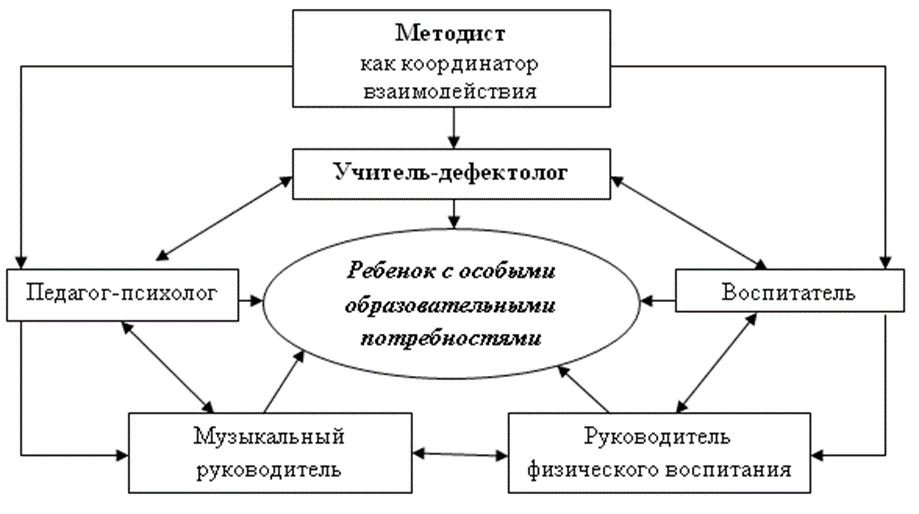 Цель такой работы в создании единого коррекционно-образовательного пространства, как в образовательном учреждении, так и в домашних условиях. Содержание и структура педагогической поддержки во многом зависит от  структуры дефекта, компенсаторных возможностей ребенка, «зоны его актуального и ближайшего развития», личностно-ориентированного подхода.Содержание коррекционной работы и/или инклюзивного образования включается в Основную образовательную Программу ДОУ, если планируется её освоение детьми с ограниченными возможностями здоровья.Коррекционная работа и/или инклюзивное образование должны быть направлены на:• обеспечение коррекции нарушений развития различных категорий детей с ограниченными возможностями здоровья, оказание им квалифицированной помощи в освоении Программы;• освоение детьми с ограниченными возможностями здоровья Программы, их разностороннее развитие с учётом возрастных и индивидуальных особенностей и особых образовательных потребностей, социальной адаптации. Коррекционная работа и/или инклюзивное образование детей с ограниченными возможностями здоровья, осваивающих Программу в группах комбинированной /и компенсирующей направленности/ (в том числе и для детей со сложными (комплексными) нарушениями), должны учитывать особенности развития и специфические образовательные потребности каждой категории детей (п. 2.11.2 ФГОС).Содержание коррекционно-развивающей деятельности строится с учетом ведущих линий развития ребенка и обеспечивает интеграцию речевого, познавательного, физического, художественно-эстетического развития. Система коррекционно-образовательной деятельности в комбинированной группе предусматривает индивидуальные, подгрупповые и групповые занятия, а также самостоятельную деятельность ребенка в специально организованной пространственной среде.Формы реализации содержания инклюзивного образования:1.Индивидуальные занятия направлены на развитие и поддержку функциональных способностей ребенка в соответствии с его возможностями. Индивидуальные занятия строятся на оценке достижений ребенка и определения зоны его ближайшего развития. 2. Подгрупповые формы, групповые формы организации активности детей. 3. Праздники, экскурсии, конкурсы - важная составляющая инклюзивного процесса. Они создают позитивный эмоциональный настрой, объединяют детей и взрослых, являются важным ритуалом группы и всего сада.     4. Прием пищи, дневной сон, обучение в организационных (режимных) моментах — закрепление бытовых навыков, что способствует преодолению коммуникативных барьеров.На коррекционно-развивающих занятиях используются специальные методы и приемы, которые помогают сделать обучение эффективным:1. позитивный эмоциональный фон занятия (положительная мотивировка, задание темы занятия с помощью сюрпризного момента.);2. разнообразные формы организации образовательного процесса: занятие – сказка; занятие – путешествие по станциям, по островам страны Математики; занятие – игра; занятие – соревнование; занятие - викторина, занятие – прогулка; занятие – экскурсия и др. 3. многофункциональные средства обучения: рамки-вкладыши, дидактические игры, проблемные ситуации, задания на сообразительность и смекалку, логические задачи, шифровки, электро-викторины, игрушки-головоломки;4. наличие занимательных атрибутов (волшебная палочка; карта для путешествия, поющий медвежонок - сапожок, внутри которого спрятаны задания и призы, маски животных, овощей, героев сказки и т. д.);5. использование игр по развитию коммуникативных навыков, в которых проигрываются различные социальные ситуации;6. смена обстановки, использование физкультминуток, чередование видов деятельности (игровых и собственно учебных заданий, вербальных и подкрепленных наглядностью и т. д.);8. использование в обучении интерактивных средств (просмотр тематических презентаций, видеороликов, компьютерные обучающие программы, проектная деятельность);9. эффективная система оценивания детей, которая помогает ребятам полюбить занятия и приучиться трудиться:создание ситуации успеха для повышения авторитета ребёнка,использование приема «мгновенного самоконтроля»;сравнение успеха не с успехами других, а с его прежними результатами;система поощрения детей на занятиях.5.Детско-родительские группы. Это комплексные занятия для детей и родителей, включающие в себя игры, творческие занятия, музыкальные занятия. Для каждого ребенка с ОВЗ созданы индивидуальные образовательные маршруты. В них расписано когда, сколько раз в неделю и с каким специалистом проходят занятия. Основная нагрузка ложится на узких специалистов – это учитель – дефектолог и учитель - логопед – они являются непосредственными кураторами коррекционно- образовательной деятельности.Руководитель или старший воспитатель осуществляет общее руководство над всеми участниками воспитательно – образовательного процесса.Деятельность учителя-дефектолога и учителя-логопеда в группах комбинированной направленности включает в себя:диагностика индивидуальных особенностей развития каждого ребенка;комплексная оценка ресурсов и дефицитов ребенка для составления индивидуального образовательного маршрута;планирование образовательного процесса с учетом индивидуальных образовательных потребностей детей группы;проведение  индивидуальных, подгрупповых занятий с воспитанниками с учетом их психофизических возможностей, состояния здоровья и индивидуальных особенностей;проведение консультативной работы с родителями (законными представителями); консультирование воспитателей, работающих с воспитанниками группы;ведение  основной документации.Воспитатели, учитель-дефектолог, учитель - логопед, педагог-психолог и другие специалисты, работают в тесном контакте друг с другом. Они стремятся к тому, чтобы иметь единый подход к воспитанию каждого ребенка и единый стиль работы в целом.Воспитатели проводят занятия по ознакомлению с окружающим, изодеятельность, конструирование и т. д. Они закрепляют приобретенные детьми знания, отрабатывают умения до автоматизации навыков, интегрируя коррекционные цели и содержание в повседневную жизнь детей (в игровую и трудовую деятельность, в содержание других занятий (изобразительная деятельность, наблюдения за окружающим, а также в режимные моменты).Критерии успешной реализации инклюзивной практикиНаше учреждение, реализующее инклюзивную практику, хотело бы увидеть результаты работы с точки зрения всех участников образовательного процесса, т.е. если:все дети, включенные в образовательный процесспоказывают положительную динамику в развитии (особенно в развитии социальных навыков);адаптированы и приняты детской группой, с желанием посещают образовательное учреждение;получают помощь и поддержку в овладении образовательной программой.родители детей с ОВЗпонимают, как перспективу развития их ребенка, так и актуальные задачи и ответственность, стоящие перед ними в процессе включения ребенка в образовательную среду;полноценно участвуют в процессе обучения и развития своих детей; проинформированы и поддерживают режим пребывания ребенка в образовательном учреждении;включены в систему сопровождения ребенка.родители всех детей, посещающих инклюзивную группу занимают активную позицию сотрудничества и поддержки по отношению к семье «особого ребенка»,  педагогам ДОУпедагогипринимают политику администрации образовательного учреждения по инклюзивному образованию;реализуют инклюзивную практику, используя как уже имеющийся профессиональный опыт и знания, так и инновационные подходы к обучению, принимают участие в разработке и реализации индивидуальных образовательных планов;эффективно взаимодействуют с родителями и всеми специалистами в рамках сопровождения;имеют положительную мотивацию в осуществлении своей профессиональной деятельности;имеют информацию о возможных ресурсах как внутри образовательного учреждения, так и вне его  и активно их используют в профессиональной деятельности.представители администрации образовательного учрежденияпонимают свою роль по отношению к детям с ОВЗ и их родителям, связанную с их основным функционалом,создают условия для развития и поддержки инклюзивной культуры.Необходимость внедрения такого вида обучения в педагогическую практику не вызывает сомнений. Такой вид обучения в дошкольном образовательном учреждении делает возможным оказание необходимой коррекционно-педагогической и  социальной помощи большому количеству детей, позволяет максимально приблизить ее к месту жительства ребенка, обеспечить родителей консультативной поддержкой, а также подготовить общество к принятию человека с ограниченными возможностями.Конечно, каждый из нас по отдельности не сможет помочь детям с ОВЗ, но если мы объединимся, то сможем сделать для этих детей гораздо больше, мы сможем сделать мир вокруг них добрее, а этих детей счастливыми. 